ΘΕΜΑ: «Κύρωση τελικών ενιαίων αξιολογικών πινάκων υποψηφίων Συντονιστών Εκπαιδευτικού Έργου των Περιφερειακών Κέντρων Εκπαιδευτικού Σχεδιασμού (ΠΕ.Κ.Ε.Σ.) της Περιφερειακής Διεύθυνσης Εκπαίδευσης Κεντρικής Μακεδονίας»Ο Υπουργός Παιδείας, ΕΡΕΥΝΑΣ και ΘρησκευμάτωνΈχοντας υπόψη:1. 	Τις διατάξεις:α) 	των άρθρων 4 και 5, καθώς και των παρ. 1, 2 και 4 του άρθρου 21 και των παρ. 5, 6 και 8 του άρθρου 28 του ν. 4547/2018 «Αναδιοργάνωση των δομών υποστήριξης της πρωτοβάθμιας και δευτεροβάθμιας εκπαίδευσης και άλλες διατάξεις» (Α΄102).β) 	του π.δ. 125/2016  «Διορισμός Υπουργών, Αναπληρωτών Υπουργών και Υφυπουργών» (Α΄ 210).γ) 	της αριθμ. Φ.351.1/3/100766/Ε3/19-6-2018 απόφασης του Υπουργού Παιδείας, Έρευνας και Θρησκευμάτων «Κατανομή των θέσεων Συντονιστών Εκπαιδευτικού Έργου στα Περιφερειακά Κέντρα Εκπαιδευτικού Σχεδιασμού (Π.Ε.Κ.Ε.Σ.) κατά κλάδο και ανάθεση επιστημονικής ευθύνης» (Β΄ 2316).δ) 	των άρθρων 10 και 11 της αριθμ. Φ.351.1/5/102172/Ε3/20-6-2018 απόφασης του Υπουργού Παιδείας, Έρευνας και Θρησκευμάτων «Ρύθμιση θεμάτων σχετικών με τη διαδικασία επιλογής και τοποθέτησης των Συντονιστών Εκπαιδευτικού Έργου» (Β΄ 2367).2.	Τις αριθμ. 38, 39, 40, 41/14-9-2018 Πράξεις του Περιφερειακού Συμβουλίου Επιλογής Συντονιστών Εκπαιδευτικού Έργου και Προϊσταμένων ΚΕ.Σ.Υ. της Περιφερειακής Διεύθυνσης Εκπαίδευσης Κεντρικής Μακεδονίας.3. 	Το γεγονός ότι από τις διατάξεις αυτής της απόφασης δεν προκαλείται δαπάνη σε βάρος του κρατικού προϋπολογισμού σύμφωνα με την αριθμ. πρωτ. Φ.1/Γ/374/155334/Β1/19-9-2018 εισήγηση της Γενικής Διεύθυνσης Οικονομικών Υπηρεσιών του ΥΠ.Π.Ε.Θ. αποφασίζουμεΚυρώνουμε τους ακόλουθους, ανά κλάδο, τελικούς ενιαίους αξιολογικούς πίνακες υποψηφίων Συντονιστών Εκπαιδευτικού Έργου για τη στελέχωση των ΠΕ.Κ.Ε.Σ. της Περιφερειακής Διεύθυνσης Εκπαίδευσης Κεντρικής Μακεδονίας, ως εξής:Η απόφαση αυτή να αναρτηθεί στην ιστοσελίδα του Υπουργείου Παιδείας, Έρευνας & Θρησκευμάτων.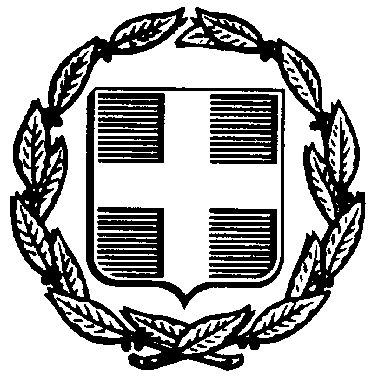 ΕΛΛΗΝΙΚΗ ΔΗΜΟΚΡΑΤΙΑΥΠΟΥΡΓΕΙΟ ΠΑΙΔΕΙΑΣ, ΕΡΕΥΝΑΣ KAI ΘΡΗΣΚΕΥΜΑΤΩΝ-----ΓΕΝΙΚΗ  ΔΙΕΥΘΥΝΣΗ ΕΚΠΑΙΔΕΥΤΙΚΟΥ ΠΡΟΣΩΠΙΚΟΥ Α/ΘΜΙΑΣ  &  Β/ΘΜΙΑΣ  ΕΚΠΑΙΔΕΥΣΗΣΔΙΕΥΘΥΝΣΗ ΥΠΗΡΕΣΙΑΚΗΣ ΚΑΤΑΣΤΑΣΗΣ ΚΑΙ ΕΞΕΛΙΞΗΣ ΕΚΠΑΙΔΕΥΤΙΚΟΥ ΠΡΟΣΩΠΙΚΟΥ Π.Ε & Δ.Ε.ΤΜΗΜΑ Δ΄ ΣΤΕΛΕΧΩΝ Π.Ε. & Δ.Ε.----------	Βαθμός Ασφαλείας:	Να διατηρηθεί μέχρι:	Μαρούσι,  20 Σεπτεμβρίου 2018	Αρ. Πρωτ.  :Βαθμός Προτερ :	 Φ.351.1 / 34 / 156479 / Ε3	Βαθμός Ασφαλείας:	Να διατηρηθεί μέχρι:	Μαρούσι,  20 Σεπτεμβρίου 2018	Αρ. Πρωτ.  :Βαθμός Προτερ :	 Φ.351.1 / 34 / 156479 / Ε3Διεύθυνση: 	Α. Παπανδρέου 37, 15180, ΜΑΡΟΥΣΙΙστοσελίδα: 	http://www.minedu.gov.grE-mail: 	dppe@minedu.gov.gr Τηλ:  	210-3442952, 210-3442895ΑΠΟΦΑΣΗΑΠΟΦΑΣΗΤΕΛΙΚΟΙ ΑΞΙΟΛΟΓΙΚΟΙ ΠΙΝΑΚΕΣ ΥΠΟΨΗΦΙΩΝ
ΣΥΝΤΟΝΙΣΤΩΝ ΕΚΠΑΙΔΕΥΤΙΚΟΥ ΕΡΓΟΥΤΕΛΙΚΟΙ ΑΞΙΟΛΟΓΙΚΟΙ ΠΙΝΑΚΕΣ ΥΠΟΨΗΦΙΩΝ
ΣΥΝΤΟΝΙΣΤΩΝ ΕΚΠΑΙΔΕΥΤΙΚΟΥ ΕΡΓΟΥΤΕΛΙΚΟΙ ΑΞΙΟΛΟΓΙΚΟΙ ΠΙΝΑΚΕΣ ΥΠΟΨΗΦΙΩΝ
ΣΥΝΤΟΝΙΣΤΩΝ ΕΚΠΑΙΔΕΥΤΙΚΟΥ ΕΡΓΟΥΤΕΛΙΚΟΙ ΑΞΙΟΛΟΓΙΚΟΙ ΠΙΝΑΚΕΣ ΥΠΟΨΗΦΙΩΝ
ΣΥΝΤΟΝΙΣΤΩΝ ΕΚΠΑΙΔΕΥΤΙΚΟΥ ΕΡΓΟΥΤΕΛΙΚΟΙ ΑΞΙΟΛΟΓΙΚΟΙ ΠΙΝΑΚΕΣ ΥΠΟΨΗΦΙΩΝ
ΣΥΝΤΟΝΙΣΤΩΝ ΕΚΠΑΙΔΕΥΤΙΚΟΥ ΕΡΓΟΥΤΕΛΙΚΟΙ ΑΞΙΟΛΟΓΙΚΟΙ ΠΙΝΑΚΕΣ ΥΠΟΨΗΦΙΩΝ
ΣΥΝΤΟΝΙΣΤΩΝ ΕΚΠΑΙΔΕΥΤΙΚΟΥ ΕΡΓΟΥΤΕΛΙΚΟΙ ΑΞΙΟΛΟΓΙΚΟΙ ΠΙΝΑΚΕΣ ΥΠΟΨΗΦΙΩΝ
ΣΥΝΤΟΝΙΣΤΩΝ ΕΚΠΑΙΔΕΥΤΙΚΟΥ ΕΡΓΟΥΤΕΛΙΚΟΙ ΑΞΙΟΛΟΓΙΚΟΙ ΠΙΝΑΚΕΣ ΥΠΟΨΗΦΙΩΝ
ΣΥΝΤΟΝΙΣΤΩΝ ΕΚΠΑΙΔΕΥΤΙΚΟΥ ΕΡΓΟΥΤΕΛΙΚΟΙ ΑΞΙΟΛΟΓΙΚΟΙ ΠΙΝΑΚΕΣ ΥΠΟΨΗΦΙΩΝ
ΣΥΝΤΟΝΙΣΤΩΝ ΕΚΠΑΙΔΕΥΤΙΚΟΥ ΕΡΓΟΥΤΕΛΙΚΟΙ ΑΞΙΟΛΟΓΙΚΟΙ ΠΙΝΑΚΕΣ ΥΠΟΨΗΦΙΩΝ
ΣΥΝΤΟΝΙΣΤΩΝ ΕΚΠΑΙΔΕΥΤΙΚΟΥ ΕΡΓΟΥΑ/ΑΑ/ΑΑ.Μ.ΕΠΩΝΥΜΟΟΝΟΜΑΟΝΟΜΑΟΝΟΜΑΚΛΑΔΟΣΚΛΑΔΟΣΣΥΝΟΛΟ
ΑΞΙΟΛΟΓΙΚΩΝ
ΜΟΝΑΔΩΝ1.ΚΛΑΔΟΣ:ΚΛΑΔΟΣ:ΠΕ60- ΝΗΠΙΑΓΩΓΩΝ- ΝΗΠΙΑΓΩΓΩΝ- ΝΗΠΙΑΓΩΓΩΝ- ΝΗΠΙΑΓΩΓΩΝ- ΝΗΠΙΑΓΩΓΩΝ- ΝΗΠΙΑΓΩΓΩΝ1553254ΓΩΤΗ-ΔΟΥΜΑΕΥΘΥΜΙΑΕΥΘΥΜΙΑΕΥΘΥΜΙΑΠΕ60ΠΕ6042,002563072ΜΠΟΤΑΪΤΗΑΡΕΤΗΑΡΕΤΗΑΡΕΤΗΠΕ60ΠΕ6037,513569176ΒΑΜΒΑΚΗΑΝΝΑΑΝΝΑΑΝΝΑΠΕ60ΠΕ6037,394553250ΤΣΑΒΔΑΡΗΑΝΑΣΤΑΣΙΑΑΝΑΣΤΑΣΙΑΑΝΑΣΤΑΣΙΑΠΕ60ΠΕ6037,005592328ΖΗΣΟΠΟΥΛΟΥΕΛΕΝΗΕΛΕΝΗΕΛΕΝΗΠΕ60ΠΕ6036,806563152ΒΕΛΚΟΥΚΥΡΙΑΚΗΚΥΡΙΑΚΗΚΥΡΙΑΚΗΠΕ60ΠΕ6036,407569070ΛΑΖΑΡΙΔΟΥΙΣΑΪΑΙΣΑΪΑΙΣΑΪΑΠΕ60ΠΕ6035,498582973ΚΑΓΙΑΔΑΚΗΑΘΗΝΑΑΘΗΝΑΑΘΗΝΑΠΕ60ΠΕ6034,969563103ΚΟΛΙΠΕΤΡΗΖΩΗΖΩΗΖΩΗΠΕ60ΠΕ6034,9110569282ΛΑΛΙΩΤΗΚΑΤΕΡΙΝΑΚΑΤΕΡΙΝΑΚΑΤΕΡΙΝΑΠΕ60ΠΕ6034,8411559765ΤΣΙΓΑΡΙΔΑΚΩΝΣΤΑΝΤΙΝΑΚΩΝΣΤΑΝΤΙΝΑΚΩΝΣΤΑΝΤΙΝΑΠΕ60ΠΕ6034,4012549837ΖΩΓΡΑΦΟΥ-ΤΣΑΝΤΑΚΗΜΑΡΙΑΜΑΡΙΑΜΑΡΙΑΠΕ60ΠΕ6034,3113587053ΝΙΖΑΜΗΑΙΚΑΤΕΡΙΝΗΑΙΚΑΤΕΡΙΝΗΑΙΚΑΤΕΡΙΝΗΠΕ60ΠΕ6033,4814567932ΣΑΒΒΙΔΟΥΙΩΑΝΝΑΙΩΑΝΝΑΙΩΑΝΝΑΠΕ60ΠΕ6033,1215597051ΦΑΡΔΗΚΥΡΙΑΚΗΚΥΡΙΑΚΗΚΥΡΙΑΚΗΠΕ60ΠΕ6032,9516582984ΚΑΡΑΓΙΩΡΓΟΥΙΩΑΝΝΑΙΩΑΝΝΑΙΩΑΝΝΑΠΕ60ΠΕ6032,6617571618ΦΑΝΗΑΝΝΑΑΝΝΑΑΝΝΑΠΕ60ΠΕ6032,3718586987ΧΟΥΡΙΔΟΥΠΟΛΥΞΕΝΗΠΟΛΥΞΕΝΗΠΟΛΥΞΕΝΗΠΕ60ΠΕ6032,3119592096ΡΑΚΑΛΛΙΔΟΥΚΡΥΣΤΑΛΛΩΚΡΥΣΤΑΛΛΩΚΡΥΣΤΑΛΛΩΠΕ60ΠΕ6031,8020567863ΓΚΟΥΤΡΟΥΜΑΝΙΔΟΥΠΑΓΩΝΑΠΑΓΩΝΑΠΑΓΩΝΑΠΕ60ΠΕ6030,9721595611ΧΡΙΣΤΟΦΟΡΙΔΟΥΑΝΤΙΓΟΝΗΑΝΤΙΓΟΝΗΑΝΤΙΓΟΝΗΠΕ60ΠΕ6030,7822590622ΙΑΤΡΟΠΟΥΛΟΥΟΥΡΑΝΙΑΟΥΡΑΝΙΑΟΥΡΑΝΙΑΠΕ60ΠΕ6030,3623592015ΤΟΖΙΟΥΣΟΥΛΤΑΝΑΣΟΥΛΤΑΝΑΣΟΥΛΤΑΝΑΠΕ60ΠΕ6030,3324192157ΔΕΜΙΡΤΖΟΓΛΟΥΓΑΛΗΝΗΓΑΛΗΝΗΓΑΛΗΝΗΠΕ60ΠΕ6030,0825590570ΤΣΕΟΥΕΛΕΝΗΕΛΕΝΗΕΛΕΝΗΠΕ60ΠΕ6029,5926606286ΠΑΡΑΝΟΥΧΡΥΣΟΥΛΑΧΡΥΣΟΥΛΑΧΡΥΣΟΥΛΑΠΕ60ΠΕ6026,7027595614ΛΑΖΟΠΟΥΛΟΥΕΥΘΥΜΙΑΕΥΘΥΜΙΑΕΥΘΥΜΙΑΠΕ60ΠΕ6024,8128611173ΜΠΑΡΜΠΟΥΤΗΧΡΙΣΤΙΝΑΧΡΙΣΤΙΝΑΧΡΙΣΤΙΝΑΠΕ60ΠΕ6024,6129608733ΓΕΩΡΓΙΑΔΟΥΣΟΦΙΑΣΟΦΙΑΣΟΦΙΑΠΕ60ΠΕ6021,532.ΚΛΑΔΟΣ:ΚΛΑΔΟΣ:ΠΕ70- ΔΑΣΚΑΛΩΝ- ΔΑΣΚΑΛΩΝ- ΔΑΣΚΑΛΩΝ- ΔΑΣΚΑΛΩΝ- ΔΑΣΚΑΛΩΝ- ΔΑΣΚΑΛΩΝ1550003ΚΟΠΤΣΗΣΑΛΕΞΑΝΔΡΟΣΑΛΕΞΑΝΔΡΟΣΠΕ70ΠΕ7044,9544,952555892ΑΚΡΙΤΙΔΗΣΝΙΚΟΛΑΟΣΝΙΚΟΛΑΟΣΠΕ70ΠΕ7041,9541,953562398ΔΟΥΒΛΗΓΕΩΡΓΙΑΓΕΩΡΓΙΑΠΕ70ΠΕ7041,8941,894553023ΓΡΑΙΚΟΣΝΙΚΟΛΑΟΣΝΙΚΟΛΑΟΣΠΕ70ΠΕ7041,7541,755570583ΠΑΠΑΔΟΠΟΥΛΟΣΠΑΡΗΣΠΑΡΗΣΠΕ70ΠΕ7041,1941,196558173ΚΕΚΙΑΜΕΛΛΩ (ΑΙΜΙΛΙΑ)ΜΕΛΛΩ (ΑΙΜΙΛΙΑ)ΠΕ70ΠΕ7041,0341,037551123ΜΑΚΑΡΑΤΖΗΣΓΕΩΡΓΙΟΣΓΕΩΡΓΙΟΣΠΕ70ΠΕ7040,6140,618545805ΑΝΑΓΝΩΣΤΟΠΟΥΛΟΥΜΑΡΙΑΜΑΡΙΑΠΕ70ΠΕ7040,1340,139551431ΚΛΙΑΠΗΣΠΕΤΡΟΣΠΕΤΡΟΣΠΕ70ΠΕ7040,1240,1210551430ΣΤΕΦΑΝΙΔΗΣΔΗΜΗΤΡΙΟΣΔΗΜΗΤΡΙΟΣΠΕ70ΠΕ7040,0940,0911547884ΑΡΒΑΝΙΤΗΙΩΑΝΝΑΙΩΑΝΝΑΠΕ70ΠΕ7039,8939,8912562351ΔΙΑΜΑΝΤΗΣΦΩΤΙΟΣΦΩΤΙΟΣΠΕ70ΠΕ7039,8539,8513577876ΠΡΑΜΑΣΧΡΗΣΤΟΣΧΡΗΣΤΟΣΠΕ70ΠΕ7039,8439,8414574224ΤΟΚΜΑΚΙΔΟΥΕΛΠΙΣΕΛΠΙΣΠΕ70ΠΕ7039,6339,6315556753ΚΑΡΥΔΑΣΑΠΟΣΤΟΛΟΣΑΠΟΣΤΟΛΟΣΠΕ70ΠΕ7039,4239,4216562495ΠΑΠΑΓΕΩΡΓΙΟΥΑΙΚΑΤΕΡΙΝΗΑΙΚΑΤΕΡΙΝΗΠΕ70ΠΕ7038,8938,8917554450ΤΣΙΒΑΣΑΡΜΟΔΙΟΣΑΡΜΟΔΙΟΣΠΕ70ΠΕ7038,8138,8118555740ΠΑΡΑΣΚΕΥΑΣΑΠΟΣΤΟΛΟΣΑΠΟΣΤΟΛΟΣΠΕ70ΠΕ7038,8038,8019554471ΤΡΙΚΚΑΛΙΩΤΗΣΙΩΑΝΝΗΣΙΩΑΝΝΗΣΠΕ70ΠΕ7038,7938,7920554535ΤΣΙΚΑΛΑΣΘΕΜΙΣΤΟΚΛΗΣΘΕΜΙΣΤΟΚΛΗΣΠΕ70ΠΕ7038,7138,7121558249ΦΑΝΙΟΠΟΥΛΟΣΧΡΙΣΤΟΔΟΥΛΟΣΧΡΙΣΤΟΔΟΥΛΟΣΠΕ70ΠΕ7038,6438,6422577780ΚΑΣΣΩΤΗΟΛΓΑΟΛΓΑΠΕ70ΠΕ7038,4838,4823565550ΣΙΔΗΡΟΠΟΥΛΟΣΔΗΜΗΤΡΙΟΣΔΗΜΗΤΡΙΟΣΠΕ70ΠΕ7038,3738,3724601984ΕΦΡΑΙΜΙΔΗΣΠΑΥΛΟΣΠΑΥΛΟΣΠΕ70ΠΕ7038,2838,2825575848ΑΜΑΝΑΤΙΔΗΣΝΙΚΟΛΑΟΣΝΙΚΟΛΑΟΣΠΕ70ΠΕ7038,2438,2426591505ΜΠΟΥΤΣΚΟΥΕΥΑΓΓΕΛΙΑΕΥΑΓΓΕΛΙΑΠΕ70ΠΕ7038,2138,2127561249ΚΑΛΛΑΡΑΑΘΗΝΑΑΘΗΝΑΠΕ70ΠΕ7037,9837,9828564427ΞΑΝΘΙΔΟΥΠΗΝΕΛΟΠΗΠΗΝΕΛΟΠΗΠΕ70ΠΕ7037,7237,7229564144ΣΑΜΑΡΑΣΩΤΗΡΙΑΣΩΤΗΡΙΑΠΕ70ΠΕ7037,6737,6730553133ΧΑΡΙΣΗΑΝΤΩΝΙΑΑΝΤΩΝΙΑΠΕ70ΠΕ7037,6737,6731550222ΚΩΣΤΟΥΔΑΣΜΑΡΑΓΔΩΣΜΑΡΑΓΔΩΠΕ70ΠΕ7037,2037,2032559484ΝΑΤΣΚΟΣΧΡΗΣΤΟΣΧΡΗΣΤΟΣΠΕ70ΠΕ7036,8936,8933567595ΡΕΛΛΟΥΜΑΡΙΑΜΑΡΙΑΠΕ70ΠΕ7036,8036,8034555230ΒΛΑΧΟΥΒΑΣΙΛΙΚΗΒΑΣΙΛΙΚΗΠΕ70ΠΕ7036,4736,4735578425ΜΙΧΑΛΟΓΛΟΥΘΕΚΛΑΘΕΚΛΑΠΕ70ΠΕ7036,4336,4336571032ΚΑΦΕΤΖΗΠΑΝΑΓΙΩΤΑΠΑΝΑΓΙΩΤΑΠΕ70ΠΕ7036,4336,4337549455ΣΟΥΣΑΜΙΔΟΥΑΙΚΑΤΕΡΙΝΗΑΙΚΑΤΕΡΙΝΗΠΕ70ΠΕ7036,4236,4238559042ΤΡΙΑΝΤΑΦΥΛΛΙΔΟΥΠΑΡΘΕΝΑΠΑΡΘΕΝΑΠΕ70ΠΕ7036,4036,4039561460ΓΟΥΝΑΡΗΒΑΣΙΛΕΙΑΒΑΣΙΛΕΙΑΠΕ70ΠΕ7036,3836,3840568746ΒΑΡΣΑΜΗΕΥΑΓΓΕΛΙΑΕΥΑΓΓΕΛΙΑΠΕ70ΠΕ7036,1036,1041551399ΠΑΠΑΓΕΩΡΓΙΟΥΓΕΩΡΓΙΟΣΓΕΩΡΓΙΟΣΠΕ70ΠΕ7036,0936,0942580699ΤΣΑΡΜΠΟΠΟΥΛΟΥΑΝΤΙΓΟΝΗΑΝΤΙΓΟΝΗΠΕ70ΠΕ7036,0236,0243548009ΚΟΥΤΣΟΥΡΙΔΗΣΙΩΑΝΝΗΣΙΩΑΝΝΗΣΠΕ70ΠΕ7036,0036,0044579176ΧΑΛΚΙΑΣΓΕΩΡΓΙΟΣΓΕΩΡΓΙΟΣΠΕ70ΠΕ7035,8735,8745579712ΝΤΟΛΚΕΡΑΑΝΘΟΥΛΑΑΝΘΟΥΛΑΠΕ70ΠΕ7035,8435,8446578168ΑΚΡΙΤΙΔΟΥΔΗΜΗΤΡΑΔΗΜΗΤΡΑΠΕ70ΠΕ7035,7235,7247563429ΚΑΤΣΑΦΟΥΡΟΣΚΩΝΣΤΑΝΤΙΝΟΣΚΩΝΣΤΑΝΤΙΝΟΣΠΕ70ΠΕ7035,6935,6948555498ΤΣΙΩΤΣΟΣΝΙΚΟΛΑΟΣΝΙΚΟΛΑΟΣΠΕ70ΠΕ7035,5335,5349549515ΠΑΠΑΔΑΝΙΗΛΜΑΡΙΑΜΑΡΙΑΠΕ70ΠΕ7035,4335,4350566763ΔΡΟΓΙΔΗΣΔΗΜΗΤΡΙΟΣΔΗΜΗΤΡΙΟΣΠΕ70ΠΕ7035,3235,3251554483ΧΑΤΖΗΑΓΟΡΑΚΗΣΔΗΜΗΤΡΙΟΣΔΗΜΗΤΡΙΟΣΠΕ70ΠΕ7035,0835,0852555357ΤΑΞΙΔΗΣΧΡΗΣΤΟΣΧΡΗΣΤΟΣΠΕ70ΠΕ7035,0535,0553578218ΛΙΑΚΟΥΙΟΡΔΑΝΙΑΙΟΡΔΑΝΙΑΠΕ70ΠΕ7034,8134,8154579108ΤΕΛΗΑΦΡΟΔΙΤΗΑΦΡΟΔΙΤΗΠΕ70ΠΕ7034,6334,6355610865ΣΥΜΕΩΝΙΔΟΥΑΝΝΑΑΝΝΑΠΕ70ΠΕ7034,5934,5956560763ΔΑΡΑΗΣΚΩΝΣΤΑΝΤΙΝΟΣΚΩΝΣΤΑΝΤΙΝΟΣΠΕ70ΠΕ7034,4434,4457561535ΚΑΝΤΑΡΤΖΗΕΥΑΓΓΕΛΙΑΕΥΑΓΓΕΛΙΑΠΕ70ΠΕ7034,4234,4258588135ΜΙΧΑΗΛΙΔΗΣΓΕΩΡΓΙΟΣΓΕΩΡΓΙΟΣΠΕ70ΠΕ7034,2934,2959563764ΠΕΝΝΑΑΛΕΞΙΑΑΛΕΞΙΑΠΕ70ΠΕ7034,2834,2860586162ΧΑΤΖΗΓΕΩΡΓΙΟΥΚΥΡΙΑΚΟΣΚΥΡΙΑΚΟΣΠΕ70ΠΕ7034,2334,2361578602ΤΣΟΝΤΑΚΗΜΑΡΙΝΑΜΑΡΙΝΑΠΕ70ΠΕ7034,1734,1762566853ΚΟΜΠΟΣΚΩΝΣΤΑΝΤΙΝΟΣΚΩΝΣΤΑΝΤΙΝΟΣΠΕ70ΠΕ7034,0134,0163562992ΑΥΓΕΡΙΝΟΣΜΙΛΤΙΑΔΗΣΜΙΛΤΙΑΔΗΣΠΕ70ΠΕ7033,9033,9064552076ΕΜΜΑΝΟΥΗΛΙΔΟΥΕΥΜΟΡΦΙΑΕΥΜΟΡΦΙΑΠΕ70ΠΕ7033,8533,8565565214ΑΣΒΕΣΤΑΣΟΦΙΑΣΟΦΙΑΠΕ70ΠΕ7033,8033,8066558699ΚΟΝΤΟΓΙΑΝΝΙΔΗΣΚΩΝΣΤΑΝΤΙΝΟΣΚΩΝΣΤΑΝΤΙΝΟΣΠΕ70ΠΕ7033,7533,7567556067ΣΟΥΜΑΡΑΓΕΩΡΓΙΑΓΕΩΡΓΙΑΠΕ70ΠΕ7033,5933,5968558386ΜΥΛΩΝΑΖΑΦΕΙΡΟΥΛΑΖΑΦΕΙΡΟΥΛΑΠΕ70ΠΕ7033,4733,4769579437ΚΙΡΚΙΛΙΑΝΙΔΟΥΜΑΡΙΑΜΑΡΙΑΠΕ70ΠΕ7033,1333,1370549805ΒΑΪΡΑΜΙΔΟΥΣΥΡΜΩΣΥΡΜΩΠΕ70ΠΕ7032,8232,8271558156ΚΟΤΣΑΚΩΣΤΑΜΑΡΙΑΜΑΡΙΑΠΕ70ΠΕ7032,3932,3972583706ΚΑΤΣΑΡΚΑΣΑΡΙΣΤΑΡΧΟΣΑΡΙΣΤΑΡΧΟΣΠΕ70ΠΕ7032,1632,1673587971ΣΑΝΔΡΑΒΕΛΗΣΑΓΓΕΛΟΣΑΓΓΕΛΟΣΠΕ70ΠΕ7032,1432,1474587865ΛΑΦΑΡΑΑΝΑΣΤΑΣΙΑΑΝΑΣΤΑΣΙΑΠΕ70ΠΕ7031,9531,9575585613ΔΡΑΪΝΑΠΑΝΑΓΙΩΤΑΠΑΝΑΓΙΩΤΑΠΕ70ΠΕ7031,8831,8876579652ΔΑΛΑΚΛΗΧΡΥΣΑΝΘΗΧΡΥΣΑΝΘΗΠΕ70ΠΕ7031,7231,7277581449ΑΘΑΝΑΣΙΑΔΗΣΓΕΩΡΓΙΟΣΓΕΩΡΓΙΟΣΠΕ70ΠΕ7031,7131,7178602296ΤΕΝΤΟΛΟΥΡΗΣΦΙΛΙΠΠΟΣΦΙΛΙΠΠΟΣΠΕ70ΠΕ7031,6131,6179570407ΔΗΜΟΠΟΥΛΟΥΕΛΙΣΑΒΕΤΕΛΙΣΑΒΕΤΠΕ70ΠΕ7031,4331,4380585637ΣΤΑΪΚΟΠΟΥΛΟΣΚΩΝΣΤΑΝΤΙΝΟΣΚΩΝΣΤΑΝΤΙΝΟΣΠΕ70ΠΕ7030,6530,6581595043ΠΟΜΑΚΗΣΝΙΚΟΛΑΟΣΝΙΚΟΛΑΟΣΠΕ70ΠΕ7028,8228,8282585054ΙΑΤΡΙΔΟΥΕΛΕΝΗ-ΝΙΚΟΛΕΤΑΕΛΕΝΗ-ΝΙΚΟΛΕΤΑΠΕ70ΠΕ7028,5828,5883594725ΚΑΡΑΓΙΑΝΝΗΧΡΥΣΟΥΛΑΧΡΥΣΟΥΛΑΠΕ70ΠΕ7028,2228,2284566228ΝΤΑΝΙΑΖΩΗΖΩΗΠΕ70ΠΕ7027,5627,5685593147ΚΩΣΤΟΓΛΙΔΟΥΝΤΟΜΝΑΝΤΟΜΝΑΠΕ70ΠΕ7023,5323,5386604713ΛΑΜΠΡΙΔΗΣΚΩΝΣΤΑΝΤΙΝΟΣΚΩΝΣΤΑΝΤΙΝΟΣΠΕ70ΠΕ7023,3023,303.ΚΛΑΔΟΣ:ΚΛΑΔΟΣ:ΠΕ01- ΘΕΟΛΟΓΩΝ- ΘΕΟΛΟΓΩΝ- ΘΕΟΛΟΓΩΝ- ΘΕΟΛΟΓΩΝ- ΘΕΟΛΟΓΩΝ- ΘΕΟΛΟΓΩΝ1152762ΣΤΡΑΝΤΖΑΛΗΣΠΟΛΥΒΙΟΣΠΟΛΥΒΙΟΣΠΕ01ΠΕ0137,1937,192163814ΣΥΡΓΙΑΝΝΗΜΑΡΙΑΜΑΡΙΑΠΕ01ΠΕ0137,0037,004.ΚΛΑΔΟΣ:ΚΛΑΔΟΣ:ΠΕ02- ΦΙΛΟΛΟΓΩΝ- ΦΙΛΟΛΟΓΩΝ- ΦΙΛΟΛΟΓΩΝ- ΦΙΛΟΛΟΓΩΝ- ΦΙΛΟΛΟΓΩΝ- ΦΙΛΟΛΟΓΩΝ1152207ΓΕΩΡΓΙΑΔΗΣΜΙΧΑΗΛΜΙΧΑΗΛΠΕ02ΠΕ0242,4042,402140261ΒΟΡΒΗΙΩΑΝΝΑΙΩΑΝΝΑΠΕ02ΠΕ0242,1742,173175659ΠΕΡΠΕΡΙΔΗΣΠΑΥΛΟΣΠΑΥΛΟΣΠΕ02ΠΕ0241,4641,464153840ΒΕΤΣΙΟΣΕΛΕΥΘΕΡΙΟΣΕΛΕΥΘΕΡΙΟΣΠΕ02ΠΕ0241,3441,345163839ΑΓΓΕΛΗΒΑΪΑΒΑΪΑΠΕ02ΠΕ0240,9640,966905928ΑΡΑΜΠΑΤΖΗΧΡΙΣΤΙΝΑΧΡΙΣΤΙΝΑΠΕ02ΠΕ0240,8840,887149799ΨΥΧΟΓΥΙΟΥΕΥΑΓΓΕΛΙΑΕΥΑΓΓΕΛΙΑΠΕ02ΠΕ0240,1140,118150643ΣΚΟΥΠΡΑΣΧΡΗΣΤΟΣΧΡΗΣΤΟΣΠΕ02ΠΕ0238,9738,979155876ΖΑΓΚΑΕΛΕΥΘΕΡΙΑΕΛΕΥΘΕΡΙΑΠΕ02ΠΕ0238,2038,2010146330ΝΙΚΟΛΑΪΔΗΣΑΛΕΞΑΝΔΡΟΣΑΛΕΞΑΝΔΡΟΣΠΕ02ΠΕ0238,0138,0111905671ΔΑΝΙΗΛΙΔΟΥΕΥΓΕΝΙΑΕΥΓΕΝΙΑΠΕ02ΠΕ0237,7637,7612189309ΚΟΛΙΤΣΗΦΙΛΟΘΕΗΦΙΛΟΘΕΗΠΕ02ΠΕ0237,7337,7313175695ΣΑΡΡΗΣΒΑΣΙΛΕΙΟΣΒΑΣΙΛΕΙΟΣΠΕ02ΠΕ0237,0037,0014155990ΚΟΚΚΙΝΙΔΟΥΔΗΜΗΤΡΑΔΗΜΗΤΡΑΠΕ02ΠΕ0236,9536,9515153465ΜΑΝΩΛΙΔΗΣΓΕΩΡΓΙΟΣΓΕΩΡΓΙΟΣΠΕ02ΠΕ0236,1136,1116178469ΤΣΩΝΗΑΝΑΣΤΑΣΙΑΑΝΑΣΤΑΣΙΑΠΕ02ΠΕ0235,5235,5217152192ΑΝΑΓΝΩΣΤΟΥΕΛΕΟΝΩΡΑΕΛΕΟΝΩΡΑΠΕ02ΠΕ0235,0735,0718152974ΣΑΜΣΑΡΗΣΠΕΤΡΟΣΠΕΤΡΟΣΠΕ02ΠΕ0234,7634,7619183394ΚΟΜΝΗΝΟΣΠΑΝΤΕΛΗΣΠΑΝΤΕΛΗΣΠΕ02ΠΕ0234,6334,6320182511ΜΠΕΤΣΑΚΟΣΒΑΣΙΛΕΙΟΣΒΑΣΙΛΕΙΟΣΠΕ02ΠΕ0234,3234,3221156292ΡΑΛΛΗΑΘΗΝΑΑΘΗΝΑΠΕ02ΠΕ0234,2134,2122169871ΜΙΧΑΗΛΙΔΗΣΝΙΚΟΔΗΜΟΣΝΙΚΟΔΗΜΟΣΠΕ02ΠΕ0233,6933,6923175630ΠΑΠΑΔΟΠΟΥΛΟΣΔΗΜΗΤΡΙΟΣΔΗΜΗΤΡΙΟΣΠΕ02ΠΕ0233,1733,1724189635ΤΣΙΟΤΡΑΣΒΑΣΙΛΕΙΟΣΒΑΣΙΛΕΙΟΣΠΕ02ΠΕ0232,5132,5125155780ΒΛΑΧΑΚΟΣΠΕΤΡΟΣΠΕΤΡΟΣΠΕ02ΠΕ0231,0831,0826195337ΠΑΠΑΚΩΣΤΑΚΩΝΣΤΑΝΤΙΝΙΑΚΩΝΣΤΑΝΤΙΝΙΑΠΕ02ΠΕ0230,7330,7327169884ΜΗΤΕΛΟΥΔΗΣΠΑΝΤΑΖΗΣΠΑΝΤΑΖΗΣΠΕ02ΠΕ0230,5230,5228195378ΣΑΧΙΝΙΔΟΥΠΑΡΑΣΚΕΥΗΠΑΡΑΣΚΕΥΗΠΕ02ΠΕ0229,4229,425.ΚΛΑΔΟΣ:ΚΛΑΔΟΣ:ΠΕ03- ΜΑΘΗΜΑΤΙΚΩΝ- ΜΑΘΗΜΑΤΙΚΩΝ- ΜΑΘΗΜΑΤΙΚΩΝ- ΜΑΘΗΜΑΤΙΚΩΝ- ΜΑΘΗΜΑΤΙΚΩΝ- ΜΑΘΗΜΑΤΙΚΩΝ1197803ΜΕΜΤΣΑΣΔΗΜΗΤΡΙΟΣΔΗΜΗΤΡΙΟΣΠΕ03ΠΕ0336,4836,482170244ΕΥΑΓΓΕΛΟΠΟΥΛΟΣΑΝΑΣΤΑΣΙΟΣΑΝΑΣΤΑΣΙΟΣΠΕ03ΠΕ0335,9735,973182615ΚΑΡΑΒΑΣΙΛΗΣΓΕΩΡΓΙΟΣΓΕΩΡΓΙΟΣΠΕ03ΠΕ0335,4835,484173611ΔΕΛΙΚΑΝΛΗΣΠΑΝΑΓΙΩΤΗΣΠΑΝΑΓΙΩΤΗΣΠΕ03ΠΕ0334,4134,415156695ΠΟΥΛΟΣΓΕΩΡΓΙΟΣΓΕΩΡΓΙΟΣΠΕ03ΠΕ0334,0234,026156630ΛΟΥΣΗΣΜΙΧΑΗΛΜΙΧΑΗΛΠΕ03ΠΕ0333,5733,577183730ΒΕΝΑΡΔΟΣΠΑΝΤΕΛΗΣΠΑΝΤΕΛΗΣΠΕ03ΠΕ0329,7629,768227048ΚΟΥΚΟΥΛΑΚΗΣΧΑΡΑΛΑΜΠΟΣΧΑΡΑΛΑΜΠΟΣΠΕ03ΠΕ0321,6721,676.ΚΛΑΔΟΣ:ΚΛΑΔΟΣ:ΠΕ04- ΦΥΣΙΚΩΝ ΕΠΙΣΤΗΜΩΝ- ΦΥΣΙΚΩΝ ΕΠΙΣΤΗΜΩΝ- ΦΥΣΙΚΩΝ ΕΠΙΣΤΗΜΩΝ- ΦΥΣΙΚΩΝ ΕΠΙΣΤΗΜΩΝ- ΦΥΣΙΚΩΝ ΕΠΙΣΤΗΜΩΝ- ΦΥΣΙΚΩΝ ΕΠΙΣΤΗΜΩΝ1ΤΟΥΜΠΕΚΤΣΗΣΣΩΚΡΑΤΗΣΣΩΚΡΑΤΗΣΠΕ04ΠΕ0441,9641,962171810ΤΣΕΡΜΠΑΚΚΥΡΙΛΛΟΣΚΥΡΙΛΛΟΣΠΕ04ΠΕ0441,2041,203148715ΜΠΕΖΕΡΓΙΑΝΝΙΔΟΥ-ΜΠΑΛΟΥΚΤΣΗΑΙΚΑΤΕΡΙΝΗΑΙΚΑΤΕΡΙΝΗΠΕ04ΠΕ0439,2139,214143275ΛΕΥΚΟΠΟΥΛΟΥΣΟΥΛΤΑΝΑΣΟΥΛΤΑΝΑΠΕ04ΠΕ0438,9638,965128167ΠΙΠΙΛΙΑΓΚΟΠΟΥΛΟΥΑΝΔΡΙΑΝΑΑΝΔΡΙΑΝΑΠΕ04ΠΕ0438,6138,616160137ΚΕΡΑΜΙΔΑΣΚΩΝ/ΝΟΣΚΩΝ/ΝΟΣΠΕ04ΠΕ0437,6937,697171719ΠΑΠΑΔΟΠΟΥΛΟΣΧΡΗΣΤΟΣΧΡΗΣΤΟΣΠΕ04ΠΕ0437,5037,508198032ΚΟΛΤΣΑΚΗΣΕΥΑΓΓΕΛΟΣΕΥΑΓΓΕΛΟΣΠΕ04ΠΕ0434,6834,689190049ΒΥΡΩΖΗΒΑΣΙΛΙΚΗΒΑΣΙΛΙΚΗΠΕ04ΠΕ0434,5434,5410164558ΜΕΜΕΤΖΙΔΗΣΓΕΩΡΓΙΟΣΓΕΩΡΓΙΟΣΠΕ04ΠΕ0432,8532,8511207429ΤΣΙΑΧΤΑΣΑΡΙΣΤΟΤΕΛΗΣΑΡΙΣΤΟΤΕΛΗΣΠΕ04ΠΕ0430,4030,4012190062ΖΑΦΕΙΡΙΑΔΗΣΗΛΙΑΣΗΛΙΑΣΠΕ04ΠΕ0429,6029,6013210033ΓΕΩΡΓΑΛΗΣΕΥΑΓΓΕΛΟΣΕΥΑΓΓΕΛΟΣΠΕ04ΠΕ0428,7428,7414189970ΝΑΟΥΜΚΩΝΣΤΑΝΤΙΝΟΣΚΩΝΣΤΑΝΤΙΝΟΣΠΕ04ΠΕ0427,7527,757.ΚΛΑΔΟΣ:ΚΛΑΔΟΣ:ΠΕ05- ΓΑΛΛΙΚΗΣ ΓΛΩΣΣΑΣ- ΓΑΛΛΙΚΗΣ ΓΛΩΣΣΑΣ- ΓΑΛΛΙΚΗΣ ΓΛΩΣΣΑΣ- ΓΑΛΛΙΚΗΣ ΓΛΩΣΣΑΣ- ΓΑΛΛΙΚΗΣ ΓΛΩΣΣΑΣ- ΓΑΛΛΙΚΗΣ ΓΛΩΣΣΑΣ1135564ΚΟΦΙΔΟΥΑΓΓΕΛΙΚΗΑΓΓΕΛΙΚΗΠΕ05ΠΕ0540,1840,182167291ΣΥΒΑΚΑΤΡΙΑΝΤΑΦΥΛΛΙΑΤΡΙΑΝΤΑΦΥΛΛΙΑΠΕ05ΠΕ0536,6536,653180945ΣΙΔΗΡΟΠΟΥΛΟΥΟΥΡΑΝΙΑΟΥΡΑΝΙΑΠΕ05ΠΕ0532,5932,594160423ΙΩΑΝΝΙΔΟΥΑΙΚΑΤΕΡΙΝΗΑΙΚΑΤΕΡΙΝΗΠΕ05ΠΕ0532,4932,495182745ΙΑΣΟΝΙΔΟΥΦΩΣΤΗΡΑΦΩΣΤΗΡΑΠΕ05ΠΕ0532,3732,376151379ΠΑΡΤΣΑΝΑΚΗΣΛΕΩΝΙΔΑΣΛΕΩΝΙΔΑΣΠΕ05ΠΕ0531,8731,877193795ΒΑΡΣΑΜΙΔΟΥΑΘΗΝΑΑΘΗΝΑΠΕ05ΠΕ0531,4631,468178550ΧΡΥΣΑΦΗΒΑΡΒΑΡΑΒΑΡΒΑΡΑΠΕ05ΠΕ0530,2530,259213476ΒΕΛΕΝΤΖΑΜΑΡΙΑΜΑΡΙΑΠΕ05ΠΕ0519,9019,908.ΚΛΑΔΟΣ:ΚΛΑΔΟΣ:ΠΕ06- ΑΓΓΛΙΚΗΣ ΓΛΩΣΣΑΣ- ΑΓΓΛΙΚΗΣ ΓΛΩΣΣΑΣ- ΑΓΓΛΙΚΗΣ ΓΛΩΣΣΑΣ- ΑΓΓΛΙΚΗΣ ΓΛΩΣΣΑΣ- ΑΓΓΛΙΚΗΣ ΓΛΩΣΣΑΣ- ΑΓΓΛΙΚΗΣ ΓΛΩΣΣΑΣ1164706ΜΑΝΙΑΚΑΣΘΕΟΔΩΡΟΣΘΕΟΔΩΡΟΣΠΕ06ΠΕ0639,6539,652569681ΑΝΑΣΤΑΣΙΑΔΟΥΑΛΕΞΑΝΔΡΑΑΛΕΞΑΝΔΡΑΠΕ06ΠΕ0639,0239,023572003ΔΕΛΗΜΠΑΝΙΔΟΥΓΕΩΡΓΙΑΓΕΩΡΓΙΑΠΕ06ΠΕ0638,3138,314570095ΒΡΕΤΤΟΥΑΘΗΝΑΑΘΗΝΑΠΕ06ΠΕ0636,1836,185181169ΠΑΠΑΧΑΤΖΗΑΓΟΡΙΤΣΑΑΓΟΡΙΤΣΑΠΕ06ΠΕ0634,9134,917184368ΜΠΙΡΜΠΙΛΗΜΑΡΙΑΜΑΡΙΑΠΕ06ΠΕ0634,0334,036906111ΚΙΟΚΠΑΣΟΓΛΟΥΚΑΛΛΙΟΠΗΚΑΛΛΙΟΠΗΠΕ06ΠΕ0633,3533,358570137ΖΙΑΚΑΙΩΑΝΝΑΙΩΑΝΝΑΠΕ06ΠΕ0632,5732,579225931ΧΡΗΣΤΙΔΟΥΣΟΦΙΑΣΟΦΙΑΠΕ06ΠΕ0632,5332,5310190348ΓΚΕΝΙΟΥΘΕΟΔΩΡΑΘΕΟΔΩΡΑΠΕ06ΠΕ0631,0031,0011570289ΛΑΣΚΑΡΙΔΟΥΧΡΥΣΑΝΘΗΧΡΥΣΑΝΘΗΠΕ06ΠΕ0630,8630,8612571991ΜΠΑΛΟΥΜΗΣΤΥΛΙΑΝΗ-ΧΙΟΝΙΑΣΤΥΛΙΑΝΗ-ΧΙΟΝΙΑΠΕ06ΠΕ0630,3530,3513184271ΖΑΓΚΛΙΒΕΡΙΝΟΣΠΕΤΡΟΣΠΕΤΡΟΣΠΕ06ΠΕ0630,1130,1114609209ΑΝΑΣΤΑΣΙΟΥΑΔΑΜΟΣΑΔΑΜΟΣΠΕ06ΠΕ0629,0529,0515213986ΦΕΛΕΚΗΔΕΣΠΟΙΝΑΔΕΣΠΟΙΝΑΠΕ06ΠΕ0628,4128,4116571963ΤΣΙΑΛΟΥΕΥΑΝΘΙΑΕΥΑΝΘΙΑΠΕ06ΠΕ0628,4028,4017571821ΚΑΠΝΙΑΓΡΑΜΜΑΤΗΓΡΑΜΜΑΤΗΠΕ06ΠΕ0628,2528,2518224262ΤΟΥΠΛΙΚΙΩΤΗΣΟΦΙΑΣΟΦΙΑΠΕ06ΠΕ0627,5727,5719184399ΠΑΥΛΙΔΟΥΔΕΣΠΟΙΝΑΔΕΣΠΟΙΝΑΠΕ06ΠΕ0625,1025,109.ΚΛΑΔΟΣ:ΚΛΑΔΟΣ:ΠΕ07- ΓΕΡΜΑΝΙΚΗΣ ΓΛΩΣΣΑΣ- ΓΕΡΜΑΝΙΚΗΣ ΓΛΩΣΣΑΣ- ΓΕΡΜΑΝΙΚΗΣ ΓΛΩΣΣΑΣ- ΓΕΡΜΑΝΙΚΗΣ ΓΛΩΣΣΑΣ- ΓΕΡΜΑΝΙΚΗΣ ΓΛΩΣΣΑΣ- ΓΕΡΜΑΝΙΚΗΣ ΓΛΩΣΣΑΣ1198821ΧΡΥΣΑΝΘΟΠΟΥΛΟΥΚΩΝΣΤΑΝΤΙΝΑΚΩΝΣΤΑΝΤΙΝΑΠΕ07ΠΕ0725,0025,002167316ΔΕΚΟΥΤΣΙΔΗΣΘΕΟΔΩΡΟΣΘΕΟΔΩΡΟΣΠΕ07ΠΕ0722,6722,6710.ΚΛΑΔΟΣ:ΚΛΑΔΟΣ:ΠΕ08- ΚΑΛΛΙΤΕΧΝΙΚΩΝ- ΚΑΛΛΙΤΕΧΝΙΚΩΝ- ΚΑΛΛΙΤΕΧΝΙΚΩΝ- ΚΑΛΛΙΤΕΧΝΙΚΩΝ- ΚΑΛΛΙΤΕΧΝΙΚΩΝ- ΚΑΛΛΙΤΕΧΝΙΚΩΝ1154589ΚΑΡΤΣΑΚΑΕΛΕΝΗΕΛΕΝΗΠΕ08ΠΕ0838,3138,312171352ΜΠΕΡΕΔΗΜΑΣΠΑΝΑΓΙΩΤΗΣΠΑΝΑΓΙΩΤΗΣΠΕ08ΠΕ0830,3630,3611.ΚΛΑΔΟΣ:ΚΛΑΔΟΣ:ΠΕ11- ΦΥΣΙΚΗΣ ΑΓΩΓΗΣ- ΦΥΣΙΚΗΣ ΑΓΩΓΗΣ- ΦΥΣΙΚΗΣ ΑΓΩΓΗΣ- ΦΥΣΙΚΗΣ ΑΓΩΓΗΣ- ΦΥΣΙΚΗΣ ΑΓΩΓΗΣ- ΦΥΣΙΚΗΣ ΑΓΩΓΗΣ1576529ΒΑΣΙΛΕΙΑΔΟΥΟΛΓΑΟΛΓΑΠΕ11ΠΕ1140,0040,002572740ΣΙΣΚΟΣΒΑΣΙΛΕΙΟΣΒΑΣΙΛΕΙΟΣΠΕ11ΠΕ1139,2339,233571721ΡΑΠΤΗΣΓΕΩΡΓΙΟΣΓΕΩΡΓΙΟΣΠΕ11ΠΕ1138,1338,134151870ΣΑΡΗΒΑΣΙΛΕΙΟΥΧΑΡΑΛΑΜΠΟΣΧΑΡΑΛΑΜΠΟΣΠΕ11ΠΕ1137,1837,185151855ΟΞΥΖΟΓΛΟΥΝΙΚΟΛΑΟΣΝΙΚΟΛΑΟΣΠΕ11ΠΕ1136,5436,546571731ΑΛΗΠΑΣΑΛΗΦΩΤΕΙΝΗΦΩΤΕΙΝΗΠΕ11ΠΕ1136,0336,037166619ΑΛΑΤΖΟΓΛΟΥΑΘΑΝΑΣΙΟΣΑΘΑΝΑΣΙΟΣΠΕ11ΠΕ1135,0935,098577588ΥΦΑΝΤΗΜΑΡΙΑΜΑΡΙΑΠΕ11ΠΕ1135,0735,079572495ΠΑΤΜΑΝΟΓΛΟΥΣΤΥΛΙΑΝΟΣΣΤΥΛΙΑΝΟΣΠΕ11ΠΕ1134,4134,4110580267ΧΑΤΖΗΠΑΝΤΕΛΗΑΘΑΝΑΣΙΑΑΘΑΝΑΣΙΑΠΕ11ΠΕ1133,8033,8011572429ΝΤΑΝΗΣΑΠΟΣΤΟΛΟΣΑΠΟΣΤΟΛΟΣΠΕ11ΠΕ1133,6533,6512194366ΚΥΡΙΑΖΗΣΔΗΜΗΤΡΙΟΣΔΗΜΗΤΡΙΟΣΠΕ11ΠΕ1133,0033,0013574919ΣΧΟΙΝΑΡΑΚΗΣΧΑΡΑΛΑΜΠΟΣΧΑΡΑΛΑΜΠΟΣΠΕ11ΠΕ1131,2131,2114587825ΜΠΛΑΤΣΗΣΠΕΤΡΟΣΠΕΤΡΟΣΠΕ11ΠΕ1130,9530,9515221557ΜΑΥΡΙΔΟΥΘΕΟΔΩΡΑΘΕΟΔΩΡΑΠΕ11ΠΕ1129,3729,3716208083ΘΕΟΧΑΡΟΠΟΥΛΟΣΑΝΤΩΝΙΟΣΑΝΤΩΝΙΟΣΠΕ11ΠΕ1128,5528,5517214533ΚΟΛΥΜΠΑΛΗΣΧΑΡΑΛΑΜΠΟΣΧΑΡΑΛΑΜΠΟΣΠΕ11ΠΕ1127,7727,7712.ΚΛΑΔΟΣ:ΚΛΑΔΟΣ:ΠΕ78- ΚΟΙΝΩΝΙΚΩΝ ΕΠΙΣΤΗΜΩΝ- ΚΟΙΝΩΝΙΚΩΝ ΕΠΙΣΤΗΜΩΝ- ΚΟΙΝΩΝΙΚΩΝ ΕΠΙΣΤΗΜΩΝ- ΚΟΙΝΩΝΙΚΩΝ ΕΠΙΣΤΗΜΩΝ- ΚΟΙΝΩΝΙΚΩΝ ΕΠΙΣΤΗΜΩΝ- ΚΟΙΝΩΝΙΚΩΝ ΕΠΙΣΤΗΜΩΝ1161258ΜΠΕΧΛΙΒΑΝΗΝΙΚΟΛΕΤΑΝΙΚΟΛΕΤΑΠΕ78ΠΕ7837,6137,612157457ΜΙΜΙΛΙΔΟΥΠΑΡΘΕΝΑΠΑΡΘΕΝΑΠΕ78ΠΕ7834,7534,753163053ΒΛΑΧΟΠΟΥΛΟΣΣΤΕΡΓΙΟΣΣΤΕΡΓΙΟΣΠΕ78ΠΕ7833,5033,504154719ΡΟΥΜΠΙΔΗΣΧΡΗΣΤΟΣΧΡΗΣΤΟΣΠΕ78ΠΕ7833,1133,115163245ΓΙΟΒΑΝΟΓΛΟΥΣΟΦΙΑΣΟΦΙΑΠΕ78ΠΕ7829,9529,9513.ΚΛΑΔΟΣ:ΚΛΑΔΟΣ:ΠΕ79- ΜΟΥΣΙΚΗΣ- ΜΟΥΣΙΚΗΣ- ΜΟΥΣΙΚΗΣ- ΜΟΥΣΙΚΗΣ- ΜΟΥΣΙΚΗΣ- ΜΟΥΣΙΚΗΣ1155298ΤΣΕΡΠΕΓΕΩΡΓΙΑ-ΜΑΡΙΑΓΕΩΡΓΙΑ-ΜΑΡΙΑΠΕ79ΠΕ7937,6537,652167422ΒΑΣΙΛΕΙΑΔΗΣΠΑΝΑΓΙΩΤΗΣΠΑΝΑΓΙΩΤΗΣΠΕ79ΠΕ7934,5534,553155305ΑΝΔΡΕΑΔΕΛΛΗΕΛΕΝΗΕΛΕΝΗΠΕ79ΠΕ7933,8633,864165048ΠΑΠΑΝΔΡΙΚΟΥΓΕΡΑΣΙΜΟΥΛΑΓΕΡΑΣΙΜΟΥΛΑΠΕ79ΠΕ7933,1633,165196500ΚΩΝΣΤΑΝΤΙΝΙΔΗΣΑΝΤΩΝΙΟΣΑΝΤΩΝΙΟΣΠΕ79ΠΕ7929,9829,986204496ΚΑΤΣΩΧΗΧΑΡΙΚΛΕΙΑΧΑΡΙΚΛΕΙΑΠΕ79ΠΕ7926,0726,077596345ΚΛΩΝΑΡΗΔΕΣΠΟΙΝΑΔΕΣΠΟΙΝΑΠΕ79ΠΕ7922,1922,1914.ΚΛΑΔΟΣ:ΚΛΑΔΟΣ:ΠΕ80- ΟΙΚΟΝΟΜΙΑΣ- ΟΙΚΟΝΟΜΙΑΣ- ΟΙΚΟΝΟΜΙΑΣ- ΟΙΚΟΝΟΜΙΑΣ- ΟΙΚΟΝΟΜΙΑΣ- ΟΙΚΟΝΟΜΙΑΣ1160721ΚΑΡΑΜΑΝΛΗΘΕΟΔΩΡΑΘΕΟΔΩΡΑΠΕ80ΠΕ8037,3237,322149110ΜΑΥΡΙΔΗΣΜΙΧΑΗΛΜΙΧΑΗΛΠΕ80ΠΕ8036,1936,193157375ΜΥΛΩΝΑΣΔΗΜΗΤΡΙΟΣΔΗΜΗΤΡΙΟΣΠΕ80ΠΕ8033,7633,7615.ΚΛΑΔΟΣ:ΚΛΑΔΟΣ:ΠΕ82- ΜΗΧΑΝΟΛΟΓΩΝ- ΜΗΧΑΝΟΛΟΓΩΝ- ΜΗΧΑΝΟΛΟΓΩΝ- ΜΗΧΑΝΟΛΟΓΩΝ- ΜΗΧΑΝΟΛΟΓΩΝ- ΜΗΧΑΝΟΛΟΓΩΝ1158232ΜΑΡΑΓΚΟΥΔΑΚΗΣΝΙΚΗΦΟΡΟΣΝΙΚΗΦΟΡΟΣΠΕ82ΠΕ8238,5738,572186995ΜΟΛΑΣΙΩΤΗΣΤΥΛΙΑΝΗΣΤΥΛΙΑΝΗΠΕ82ΠΕ8230,1130,113191544ΚΑΡΑΜΠΕΛΑΕΛΕΥΘΕΡΙΑΕΛΕΥΘΕΡΙΑΠΕ82ΠΕ8224,5824,5816.ΚΛΑΔΟΣ:ΚΛΑΔΟΣ:ΠΕ83- ΗΛΕΚΤΡΟΛΟΓΩΝ- ΗΛΕΚΤΡΟΛΟΓΩΝ- ΗΛΕΚΤΡΟΛΟΓΩΝ- ΗΛΕΚΤΡΟΛΟΓΩΝ- ΗΛΕΚΤΡΟΛΟΓΩΝ- ΗΛΕΚΤΡΟΛΟΓΩΝ1154892ΚΑΛΠΙΔΗΣΙΩΑΝΝΗΣΙΩΑΝΝΗΣΠΕ83ΠΕ8338,3838,382158280ΒΕΛΙΤΣΟΣΔΗΜΗΤΡΙΟΣΔΗΜΗΤΡΙΟΣΠΕ83ΠΕ8330,1830,1817.ΚΛΑΔΟΣ:ΚΛΑΔΟΣ:ΠΕ86- ΠΛΗΡΟΦΟΡΙΚΗΣ- ΠΛΗΡΟΦΟΡΙΚΗΣ- ΠΛΗΡΟΦΟΡΙΚΗΣ- ΠΛΗΡΟΦΟΡΙΚΗΣ- ΠΛΗΡΟΦΟΡΙΚΗΣ- ΠΛΗΡΟΦΟΡΙΚΗΣ1185113ΑΛΕΞΟΥΔΑΓΕΩΡΓΙΑΓΕΩΡΓΙΑΠΕ86ΠΕ8641,2341,232165328ΤΖΕΛΕΠΗΣΟΦΙΑΣΟΦΙΑΠΕ86ΠΕ8637,4137,413168973ΜΠΑΜΠΑΛΩΝΑΕΛΕΝΗΕΛΕΝΗΠΕ86ΠΕ8637,3737,374167023ΕΦΟΠΟΥΛΟΣΒΑΣΙΛΕΙΟΣΒΑΣΙΛΕΙΟΣΠΕ86ΠΕ8636,9236,925165301ΚΟΤΙΝΗΙΣΑΒΕΛΛΑΙΣΑΒΕΛΛΑΠΕ86ΠΕ8636,6336,636168968ΜΟΝΕΦΤΣΗΑΝΝΑΑΝΝΑΠΕ86ΠΕ8635,7035,707178267ΤΡΙΑΝΤΑΦΥΛΛΟΥΧΡΗΣΤΟΣΧΡΗΣΤΟΣΠΕ86ΠΕ8633,9233,928187725ΜΥΡΩΝΗΒΙΚΤΩΡΙΑΒΙΚΤΩΡΙΑΠΕ86ΠΕ8632,9432,949178182ΠΑΝΤΟΣΔΗΜΗΤΡΙΟΣΔΗΜΗΤΡΙΟΣΠΕ86ΠΕ8632,4732,4710191173ΧΟΥΜΚΟΖΛΗΣΧΡΗΣΤΟΣΧΡΗΣΤΟΣΠΕ86ΠΕ8631,1631,1611191012ΤΖΗΡΟΥΓΕΩΡΓΙΑΓΕΩΡΓΙΑΠΕ86ΠΕ8628,7428,7412190800ΔΟΜΟΥΧΤΣΗΦΩΤΕΙΝΗΦΩΤΕΙΝΗΠΕ86ΠΕ8628,6328,6313190816ΘΕΟΔΩΡΙΔΟΥΑΛΕΞΑΝΔΡΑΑΛΕΞΑΝΔΡΑΠΕ86ΠΕ8627,9227,9214205217ΚΑΚΑΛΟΥΙΩΑΝΝΑΙΩΑΝΝΑΠΕ86ΠΕ8623,6823,6818.ΚΛΑΔΟΣ:ΚΛΑΔΟΣ:ΠΕ87- ΥΓΕΙΑΣ, ΠΡΟΝΟΙΑΣ & ΕΥΕΞΙΑΣ- ΥΓΕΙΑΣ, ΠΡΟΝΟΙΑΣ & ΕΥΕΞΙΑΣ- ΥΓΕΙΑΣ, ΠΡΟΝΟΙΑΣ & ΕΥΕΞΙΑΣ- ΥΓΕΙΑΣ, ΠΡΟΝΟΙΑΣ & ΕΥΕΞΙΑΣ- ΥΓΕΙΑΣ, ΠΡΟΝΟΙΑΣ & ΕΥΕΞΙΑΣ- ΥΓΕΙΑΣ, ΠΡΟΝΟΙΑΣ & ΕΥΕΞΙΑΣ1171853ΤΣΑΚΜΑΛΗΜΑΡΙΑ ΑΝΤΙΟΠΗΜΑΡΙΑ ΑΝΤΙΟΠΗΠΕ87ΠΕ8735,1935,192199289ΤΣΕΓΓΕΛΙΔΟΥΕΥΘΑΛΙΑΕΥΘΑΛΙΑΠΕ87ΠΕ8729,5029,5019.ΚΛΑΔΟΣ:ΚΛΑΔΟΣ:ΠΕ88- ΓΕΩΠΟΝΙΑΣ, ΔΙΑΤΡΟΦΗΣ & ΠΕΡΙΒΑΛΛΟΝΤΟΣ- ΓΕΩΠΟΝΙΑΣ, ΔΙΑΤΡΟΦΗΣ & ΠΕΡΙΒΑΛΛΟΝΤΟΣ- ΓΕΩΠΟΝΙΑΣ, ΔΙΑΤΡΟΦΗΣ & ΠΕΡΙΒΑΛΛΟΝΤΟΣ- ΓΕΩΠΟΝΙΑΣ, ΔΙΑΤΡΟΦΗΣ & ΠΕΡΙΒΑΛΛΟΝΤΟΣ- ΓΕΩΠΟΝΙΑΣ, ΔΙΑΤΡΟΦΗΣ & ΠΕΡΙΒΑΛΛΟΝΤΟΣ- ΓΕΩΠΟΝΙΑΣ, ΔΙΑΤΡΟΦΗΣ & ΠΕΡΙΒΑΛΛΟΝΤΟΣ1171861ΑΘΑΝΑΣΟΠΟΥΛΟΣΑΝΔΡΕΑΣΑΝΔΡΕΑΣΠΕ88ΠΕ8836,1836,182192298ΤΣΑΧΟΥΡΙΔΟΥΠΑΝΑΓΙΩΤΑΠΑΝΑΓΙΩΤΑΠΕ88ΠΕ8832,1032,1020.ΚΛΑΔΟΣ:ΚΛΑΔΟΣ:ΕΚΠΑΙΔΕΥΣΗΣ ΓΙΑ ΤΗΝ ΑΕΙΦΟΡΙΑΕΚΠΑΙΔΕΥΣΗΣ ΓΙΑ ΤΗΝ ΑΕΙΦΟΡΙΑΕΚΠΑΙΔΕΥΣΗΣ ΓΙΑ ΤΗΝ ΑΕΙΦΟΡΙΑΕΚΠΑΙΔΕΥΣΗΣ ΓΙΑ ΤΗΝ ΑΕΙΦΟΡΙΑΕΚΠΑΙΔΕΥΣΗΣ ΓΙΑ ΤΗΝ ΑΕΙΦΟΡΙΑΕΚΠΑΙΔΕΥΣΗΣ ΓΙΑ ΤΗΝ ΑΕΙΦΟΡΙΑΕΚΠΑΙΔΕΥΣΗΣ ΓΙΑ ΤΗΝ ΑΕΙΦΟΡΙΑ1567101ΙΩΑΝΝΙΔΟΥΕΙΡΗΝΗΕΙΡΗΝΗΠΕ70ΠΕ7041,2241,222159014ΧΑΡΙΣΗΣΑΘΑΝΑΣΙΟΣΑΘΑΝΑΣΙΟΣΠΕ01ΠΕ0138,9838,983555081ΠΑΠΑΘΑΝΑΣΙΟΥΕΥΑΓΓΕΛΙΑΕΥΑΓΓΕΛΙΑΠΕ70ΠΕ7035,9735,974161173ΣΤΑΜΠΟΛΙΔΗΣΝΙΚΟΛΑΟΣΝΙΚΟΛΑΟΣΠΕ04ΠΕ0434,5034,505571403ΣΤΥΛΙΑΝΟΥΠΑΣΧΑΛΙΝΑΠΑΣΧΑΛΙΝΑΠΕ70ΠΕ7033,2033,206591406ΝΟΪΤΣΗΣΙΩΑΝΝΗΣΙΩΑΝΝΗΣΠΕ70ΠΕ7033,1933,197186443ΚΙΟΡΙΔΗΣΙΩΑΝΝΗΣΙΩΑΝΝΗΣΠΕ02ΠΕ0233,1533,158184051ΑΘΑΝΑΣΙΟΥΧΡΥΣΟΥΛΑΧΡΥΣΟΥΛΑΠΕ04ΠΕ0432,2232,229186968ΔΗΜΗΤΡΙΑΔΟΥΕΛΕΝΗΕΛΕΝΗΠΕ81ΠΕ8132,0632,0610160363ΣΤΥΛΙΑΔΗΣΚΩΝΣΤΑΝΤΙΝΟΣΚΩΝΣΤΑΝΤΙΝΟΣΠΕ04ΠΕ0432,0232,0211206842ΤΣΑΚΙΡΙΔΟΥΔΟΜΝΑΔΟΜΝΑΠΕ02ΠΕ0231,7331,7312577781ΚΡΙΒΕΝΤΣΗΑΙΚΑΤΕΡΙΝΗΑΙΚΑΤΕΡΙΝΗΠΕ70ΠΕ7030,7030,7013158233ΝΙΚΟΛΑΪΔΗΣΑΛΕΞΑΝΔΡΟΣΑΛΕΞΑΝΔΡΟΣΠΕ82ΠΕ8230,5230,5214576286ΜΑΚΡΟΓΙΩΡΓΟΥΓΕΩΡΓΙΑΓΕΩΡΓΙΑΠΕ06ΠΕ0630,4330,4315586652ΑΒΔΕΛΑΑΙΚΑΤΕΡΙΝΗΑΙΚΑΤΕΡΙΝΗΠΕ70ΠΕ7030,1630,1616157903ΘΕΟΔΩΡΙΔΟΥΣΟΦΙΑΣΟΦΙΑΠΕ82ΠΕ8230,1530,1517596698ΡΙΦΑΚΗΝΙΚΟΛΕΤΑΝΙΚΟΛΕΤΑΠΕ70ΠΕ7030,1430,1418582472ΠΟΥΛΙΟΣΙΩΑΝΝΗΣΙΩΑΝΝΗΣΠΕ70ΠΕ7029,9329,9319595824ΛΙΘΟΞΟΪΔΟΥΛΟΥΚΙΑΛΟΥΚΙΑΠΕ60ΠΕ6028,2528,2520191911ΝΙΚΟΛΟΠΟΥΛΟΣΝΙΚΟΛΑΟΣΝΙΚΟΛΑΟΣΠΕ83ΠΕ8327,8227,8221569905ΓΑΚΟΥΔΗΑΝΔΡΟΝΙΚΗΑΝΔΡΟΝΙΚΗΠΕ06ΠΕ0626,7826,7822202940ΥΦΑΝΤΗΣΓΕΩΡΓΙΟΣΓΕΩΡΓΙΟΣΠΕ04ΠΕ0425,1025,1023210729ΤΣΟΛΑΚΗΕΛΕΥΘΕΡΙΑΕΛΕΥΘΕΡΙΑΠΕ05ΠΕ0523,4823,4821.ΚΛΑΔΟΣ:ΚΛΑΔΟΣ:ΕΙΔΙΚΗΣ ΑΓΩΓΗΣ & ΕΝΤΑΞΙΑΚΗΣ ΕΚΠΑΙΔΕΥΣΗΣΕΙΔΙΚΗΣ ΑΓΩΓΗΣ & ΕΝΤΑΞΙΑΚΗΣ ΕΚΠΑΙΔΕΥΣΗΣΕΙΔΙΚΗΣ ΑΓΩΓΗΣ & ΕΝΤΑΞΙΑΚΗΣ ΕΚΠΑΙΔΕΥΣΗΣΕΙΔΙΚΗΣ ΑΓΩΓΗΣ & ΕΝΤΑΞΙΑΚΗΣ ΕΚΠΑΙΔΕΥΣΗΣΕΙΔΙΚΗΣ ΑΓΩΓΗΣ & ΕΝΤΑΞΙΑΚΗΣ ΕΚΠΑΙΔΕΥΣΗΣΕΙΔΙΚΗΣ ΑΓΩΓΗΣ & ΕΝΤΑΞΙΑΚΗΣ ΕΚΠΑΙΔΕΥΣΗΣΕΙΔΙΚΗΣ ΑΓΩΓΗΣ & ΕΝΤΑΞΙΑΚΗΣ ΕΚΠΑΙΔΕΥΣΗΣ1566825ΕΥΚΑΡΠΙΔΗΣΕΥΚΑΡΠΙΔΗΣΠΟΛΥΧΡΟΝΙΟΣΠΕ70ΠΕ7042,6042,602560654ΜΠΟΤΣΑΣΜΠΟΤΣΑΣΓΕΩΡΓΙΟΣΠΕ70ΠΕ7040,9340,933583627ΜΠΙΝΙΑΣΜΠΙΝΙΑΣΝΙΚΟΛΑΟΣΠΕ11ΠΕ1139,6339,634620198ΓΚΟΥΒΑΤΖΗΓΚΟΥΒΑΤΖΗΑΝΑΣΤΑΣΙΑΠΕ11ΠΕ1139,1739,175579457ΦΛΩΡΙΔΗΣΦΛΩΡΙΔΗΣΘΕΟΔΩΡΟΣΠΕ70ΠΕ7037,7737,776551432ΣΤΑΓΙΟΠΟΥΛΟΣΣΤΑΓΙΟΠΟΥΛΟΣΠΕΤΡΟΣΠΕ70ΠΕ7037,3037,307581186ΤΑΪΛΑΧΙΔΗΣΤΑΪΛΑΧΙΔΗΣΣΑΒΒΑΣΠΕ70ΠΕ7037,2537,258565791ΜΑΛΑΚΟΥΔΗΣΜΑΛΑΚΟΥΔΗΣΕΜΜΑΝΟΥΗΛΠΕ70ΠΕ7036,7336,739582994ΜΑΚΡΑΚΗΜΑΚΡΑΚΗΦΩΤΕΙΝΗΠΕ60ΠΕ6035,3435,3410563996ΕΥΑΓΓΕΛΟΥΕΥΑΓΓΕΛΟΥΑΛΕΞΑΝΔΡΑΠΕ70ΠΕ7034,3234,3211581101ΣΧΟΛΙΔΗΣΣΧΟΛΙΔΗΣΧΡΗΣΤΟΣΠΕ70ΠΕ7033,4833,4812554033ΡΑΠΤΗΣΡΑΠΤΗΣΝΙΚΟΛΑΟΣΠΕ70ΠΕ7032,4032,4013167821ΣΙΟΜΠΟΤΗΣΙΟΜΠΟΤΗΜΑΡΙΑΠΕ02ΠΕ0230,7530,7514594688ΕΥΦΡΑΙΜΙΔΟΥΕΥΦΡΑΙΜΙΔΟΥΣΟΦΙΑΠΕ70ΠΕ7028,2228,2215603644ΑΔΑΜΙΔΟΥΑΔΑΜΙΔΟΥΧΡΙΣΤΙΝΑΠΕ21-26ΠΕ21-2627,2927,29Ο ΥΠΟΥΡΓΟΣ     ΚΩΝΣΤΑΝΤΙΝΟΣ ΓΑΒΡΟΓΛΟΥ